Teacher’s Aide PositionDo you like to work with young children?  Our school is accepting applications for a teacher’s aide in our early childhood program. You can pick up an application at the office. Please speak with Mr. Splittgerber about what is available. 308-293-0168 anthony.splittgerber@zionkearney.orgRev. Doug Gaunt Accepts Call to Serve ZionPastor Gaunt and his wife, Carol, expect to arrive in Kearney sometime during the first week in June. Preparations are being made for Pastor Gaunts’ installation on June 12 at Zion. Please continue to pray for him and the members of Trinity Lutheran Church--St. Charles, MO as he completes his service there.Help Care Clinic Project –Used Shoe CollectionAs you clean out your closets this spring please consider donating any gently worn PAIRS of shoes that you want to get rid of to benefit the Kearney Help Care Clinic as well as those who will refurbish and sell these shoes.  We will have a collection box near the mailboxes during the month of May.School NewsThis past Thursday we completed our 85th year of providing a Christian Education for our children.Stewardship NoteActs 2:1  “When the day of Pentecost arrived, they were all together in one place.” Notice that Pentecost is actually an Old Testament festival: it happens around the time when the wheat and oats are ready to be brought in. In the New Testament this becomes a picture and foreshadowing of the great harvest of humankind that God means to bring in through the preaching of His Word. God gives the seed, and God brings about the harvest – through the work of His Church.Announcements – May 15, 2016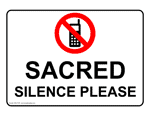 Please remember...to silence your cell phone upon entering the sanctuary.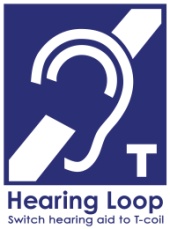 Zion’s sanctuary is equipped with a HEARING LOOP.  Please switch hearing aids to T-coil mode.  We have 2 headsets and receivers that persons without hearing aids can use. Ask an usher for assistance.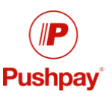 Forgot your offering?  Don’t have your checkbook or cash? Today or any day you can give in a new way!  Visit our website at zionkearney.com and click on the “giving” tab.  Or, text “zionkearney” (one word) to 77977.  You’ll receive a text back with instructions to start giving.Guest PastorWelcome to Rev. Bill Ohlmann from Trinity Lutheran in Lexington, who is serving as guest Pastor today.Graduate Reception – TodayToday during the bible study hour, our youth group will recognize our High School graduates Trevor Hoehner and Corey Journey.  All are encouraged to join us for a slice of cake and an opportunity to congratulate these young men.Pastor on VacationPastor DeLoach will be on vacation through May 28.  For Pastoral emergencies please call Rev. Dean Hanson. 308-627-6200 (mobile)Guest Pastor Next SundayNext Sunday the Rev. Jeff Kuddes will serve a guest Preacher.  He will also give a presentation about mission work in Madagascar.No Saturday Services During the Month of MayWe will not have Saturday services during the entire month of May.Summer Office HoursOur summer office hours will be Monday – Friday 9:00am-1:00 pm.  Shirley will work on Thursdays and Victoria Crow will work the remaining days.Teacher’s Aide PositionDo you like to work with young children?  Our school is accepting applications for a teacher’s aide in our early childhood program. You can pick up an application at the office. Please speak with Mr. Splittgerber about what is available. 308-293-0168 anthony.splittgerber@zionkearney.orgRev. Doug Gaunt Accepts Call to Serve ZionPastor Gaunt and his wife, Carol, expect to arrive in Kearney sometime during the first week in June. Preparations are being made for Pastor Gaunts’ installation on June 12 at Zion. Please continue to pray for him and the members of Trinity Lutheran Church--St. Charles, MO as he completes his service there.Help Care Clinic Project –Used Shoe CollectionAs you clean out your closets this spring please consider donating any gently worn PAIRS of shoes that you want to get rid of to benefit the Kearney Help Care Clinic as well as those who will refurbish and sell these shoes.  We will have a collection box near the mailboxes during the month of May.School NewsThis past Thursday we completed our 85th year of providing a Christian Education for our children.Stewardship NoteActs 2:1  “When the day of Pentecost arrived, they were all together in one place.” Notice that Pentecost is actually an Old Testament festival: it happens around the time when the wheat and oats are ready to be brought in. In the New Testament this becomes a picture and foreshadowing of the great harvest of humankind that God means to bring in through the preaching of His Word. God gives the seed, and God brings about the harvest – through the work of His Church.Announcements – May 15, 2016Please remember...to silence your cell phone upon entering the sanctuary.Zion’s sanctuary is equipped with a HEARING LOOP.  Please switch hearing aids to T-coil mode.  We have 2 headsets and receivers that persons without hearing aids can use. Ask an usher for assistance.Forgot your offering?  Don’t have your checkbook or cash? Today or any day you can give in a new way!  Visit our website at zionkearney.com and click on the “giving” tab.  Or, text “zionkearney” (one word) to 77977.  You’ll receive a text back with instructions to start giving.Guest PastorWelcome to Rev. Bill Ohlmann from Trinity Lutheran in Lexington, who is serving as guest Pastor today.Graduate Reception – TodayToday during the bible study hour, our youth group will recognize our High School graduates Trevor Hoehner and Corey Journey.  All are encouraged to join us for a slice of cake and an opportunity to congratulate these young men.Pastor on VacationPastor DeLoach will be on vacation through May 28.  For Pastoral emergencies please call Rev. Dean Hanson. 308-627-6200 (mobile)Guest Pastor Next SundayNext Sunday the Rev. Jeff Kuddes will serve a guest Preacher.  He will also give a presentation about mission work in Madagascar.No Saturday Services During the Month of MayWe will not have Saturday services during the entire month of May.Summer Office HoursOur summer office hours will be Monday – Friday 9:00 am-1:00 pm.  Shirley will work on Thursdays and Victoria Crow will work the remaining days.